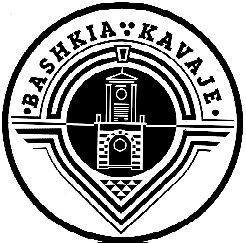 REPUBLIKA E SHQIPERISE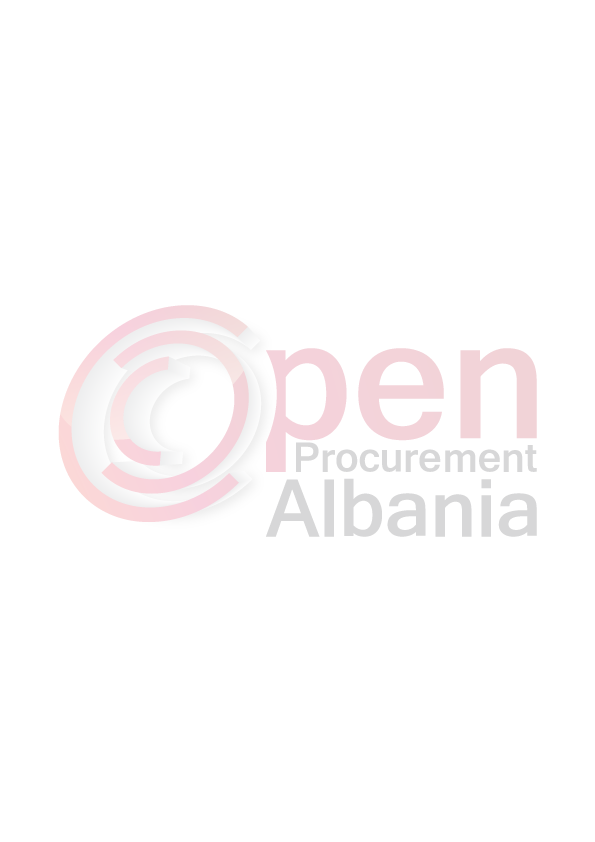 BASHKIA KAVAJEFTESË PER OFERTEAutoriteti Kontraktor Bashkia Kavaje do te zhvilloje proceduren e prokurimit me vlere te vogel me fond limit prej 500,000 leke pa tvsh me objekt  “Blerje aparati fotografik dhe kamera”.Data e zhvillimit do te jete 06.05.2016 ora 13:00 ne adresen www.app.gov.al.Jeni te lutur te paraqisni oferten tuaj per objektin e prokurimit si me poshte:Afati I levrimit te mallit/realizimit te sherbimit/punes do te jete 1 dite pune. Operatori ekonomik i renditur i pari, perpara se te shpallet fitues, duhet te dorezoje prane autoritetit kontraktor, dokumentet si me poshte:Ekstrakti I Regjistrit Tregtar lëshuar nga Qendra Kombetare e RegjistrimitNjë dokument që vërteton se (subjekti juaj) ka plotësuar detyrimet fiskale, te lëshuar nga Administrata Tatimore.Keto kritere (pikat 1,2) duhet te vërtetohen përmes dokumentave të lëshuar jo më parë se tre muaj nga dita e hapjes së ofertës.Dokumentat origjinale te kerkesave te mesiperme apo kopje te noterizuara te tyre, bashkangjitur oferta ekonomike  dhe IBAN-i i operatorit ekonomik duhet te paraqiten prane Autoritetit Kontraktor brenda afatit te sipercituar. Mosdorezimi i dokumentacionit brenda afatit perben shkak per skualifikim.Ne oferten e tij, ofertuesi duhet te paraqese te dhenat e plota te personit te kontaktit.         Emri dhe adresa e autoritetit kontraktor         Emri dhe adresa e autoritetit kontraktor         Emri dhe adresa e autoritetit kontraktor         Emri dhe adresa e autoritetit kontraktor         Emri dhe adresa e autoritetit kontraktor         Emri dhe adresa e autoritetit kontraktorEmriBashkia KavajeAdresaBulevardi "Josif Budo"Tel/Fax055 800808E-mailProkurimet.bashkiakavaje@gmail.comAdresa e internetitwww.bashkiakavaje.gov.al1-Aparat fotografik profesional me objektiv1cope(mall / shërbim / punë)(sasia)(njesia)2-Kamera profesionale 1cope(mall / shërbim / punë)(sasia)(njesia)